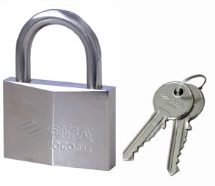 «Сердце матери – это бездна, в глубине которой всегда найдется прощение».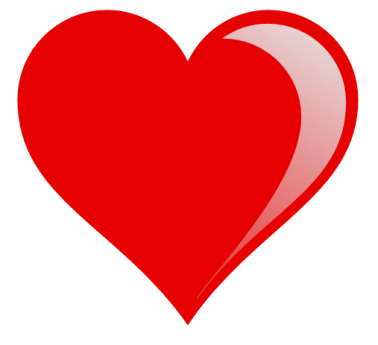 